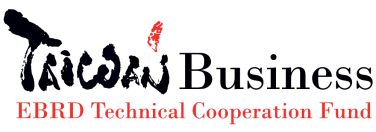 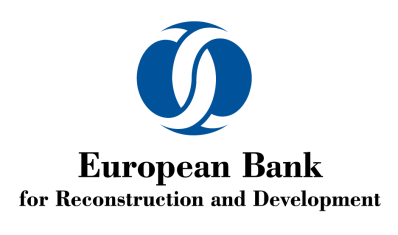 Application FormEBRD Business Matching Trip for Croatian Women in Business 2017September 27-October 01, 2017 TaipeiAll fields are required and must be completed to process the application.Delegate nameEmailTitleTelephone/MobileCompany information Company information Company information Company information Company NameYear Established Company AddressTel.+385 2015 annual turnover  (EUR)OIB: Company identification no. 2016 annual turnover (EUR)2017 no. of EmployeesIndustry sector Industry sector Manufacturing or Services (please underline)Manufacturing or Services (please underline)Do you currently export? Y/NDo you currently export? Y/NValue of export in 2015 and 2016 (EUR)Value of export in 2015 and 2016 (EUR)Name main export countriesName main export countriesDoes your company currently export/import from/to South East Asia? Please list the countries.Does your company currently export/import from/to South East Asia? Please list the countries.Does your company currently export/import from/to Taiwan? Please list the products and/or services and names of partnersDoes your company currently export/import from/to Taiwan? Please list the products and/or services and names of partnersCompany profileCompany profilePlease describe your company, products, and services. Please describe your company, products, and services. Aspiration on the Business Matching Trip to TaipeiAspiration on the Business Matching Trip to TaipeiPlease outline your main expectations form this BMT? What would you like to achieve?Please outline your main expectations form this BMT? What would you like to achieve?Please list and describe products or solutions you are interested in investigating/purchasing during the BMTPlease list and describe products or solutions you are interested in investigating/purchasing during the BMTPlease list and describe products or solutions you are interested in promoting/selling during the BMT:Please list and describe products or solutions you are interested in promoting/selling during the BMT:Please list names of companies or types of companies  you would like to have one-to-one meetings with:Justification1.2.3. 